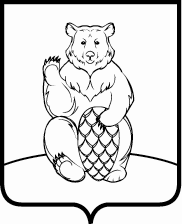 СОВЕТ ДЕПУТАТОВ ПОСЕЛЕНИЯ МИХАЙЛОВО-ЯРЦЕВСКОЕ  В ГОРОДЕ МОСКВЕР Е Ш Е Н И Е              20 августа 2020г.                                                                                        № 9.2/10Отчёт о деятельностиМКУ СК «Медведь» за 1-е полугодие 2020 годаВ соответствии с п.6 ст.37 Устава поселения Михайлово-Ярцевское, заслушав и обсудив отчёт о деятельности МКУ СК «Медведь»                                            за 1-е полугодие 2020 года, представленный директором МКУ СК «Медведь»                                Сугробовым М.В.,СОВЕТ ДЕПУТАТОВ ПОСЕЛЕНИЯ МИХАЙЛОВО-ЯРЦЕВСКОЕ В ГОРОДЕ МОСКВЕРЕШИЛ:1. Принять к сведению отчёт о деятельности МКУ СК «Медведь» за 1-е полугодие 2020 года.2. Разместить на официальном сайте администрации поселения Михайлово-Ярцевское в информационно-телекоммуникационной сети «Интернет».         Глава  поселения                                          Г.К. Загорский